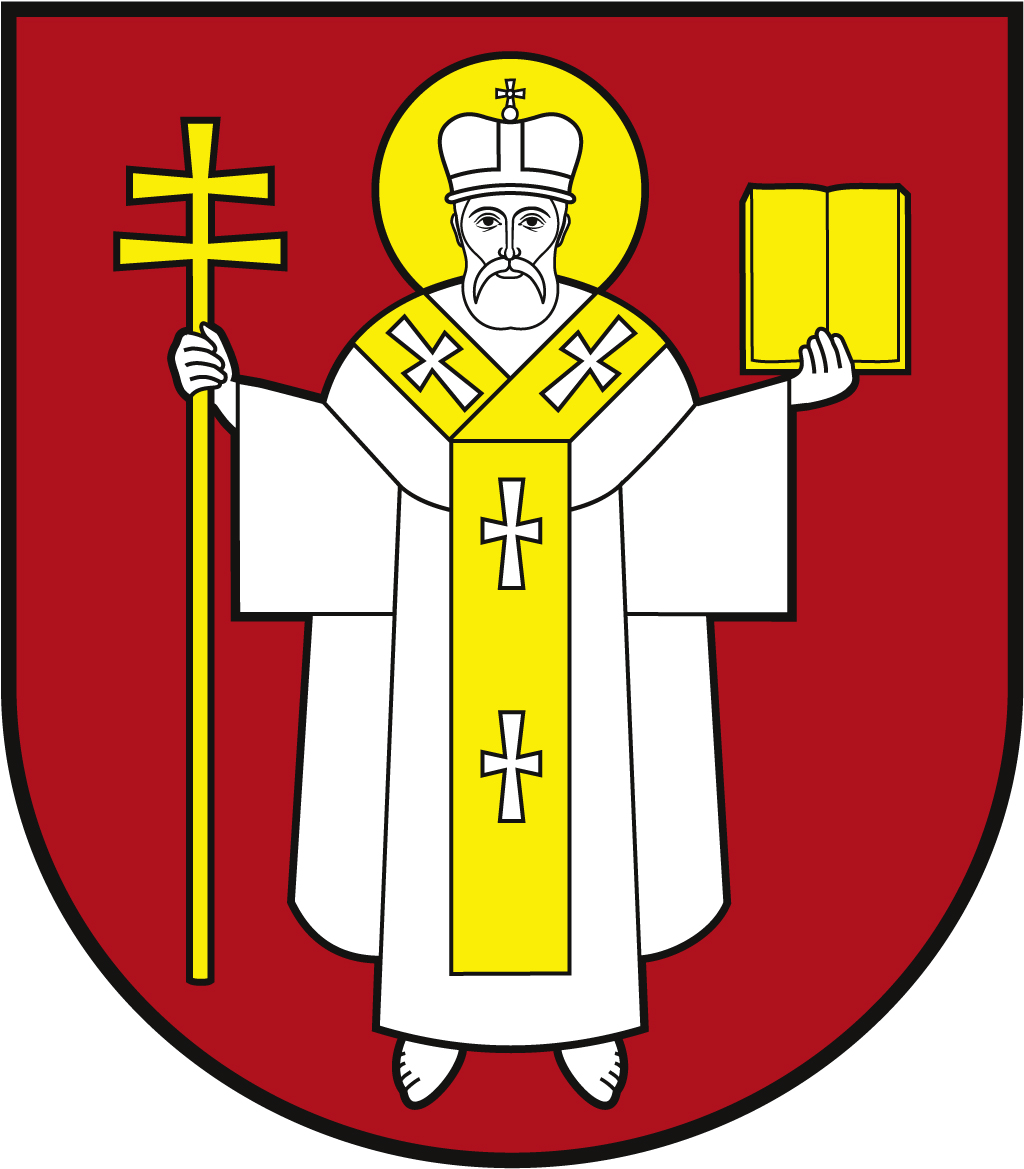 ЛУЦЬКА МІСЬКА РАДАВИКОНАВЧИЙ КОМІТЕТ ЛУЦЬКА МІСЬКА РАДАВИКОНАВЧИЙ КОМІТЕТ ЛУЦЬКА МІСЬКА РАДАВИКОНАВЧИЙ КОМІТЕТ Інформаційна карткаПризначення і виплата державної соціальної допомоги на дітей-сиріт та дітей, позбавлених батьківського піклування, грошового забезпечення батькам-вихователям і прийомним батькам за надання соціальних послуг у дитячих будинках сімейного типу та прийомних сім’ях за принципом “гроші ходять за дитиною”Інформаційна карткаПризначення і виплата державної соціальної допомоги на дітей-сиріт та дітей, позбавлених батьківського піклування, грошового забезпечення батькам-вихователям і прийомним батькам за надання соціальних послуг у дитячих будинках сімейного типу та прийомних сім’ях за принципом “гроші ходять за дитиною”01386ІК-40/11/16ІП1.Орган, що надає послугуОрган, що надає послугуДепартамент соціальної політики Луцької міської радиДепартамент соціальної політики Луцької міської ради2.Місце подання документів та отримання результату послугиМісце подання документів та отримання результату послуги1.Департамент соціальної політики пр-т Волі, 4а, каб.110, тел.(0332) 281 000, (0332) 284 161e-mail: dsp@lutskrada.gov.ua, www.social.lutsk.uaПонеділок-четвер   08.30-17.30П'ятниця                  08.30-16.15Обідня перерва       13.00-13.452.Філія №1: пр. Соборності, 18, тел. (0332) 774 471Понеділок-четвер   08.30-17.30П'ятниця                  08.30-16.15Обідня перерва       13.00- 13.453.Філія №2: вул. Бенделіані, 7, тел. (0332) 265 961Понеділок-четвер   08.30-17.30П'ятниця                  08.30-16.15Обідня перерва       13.00- 13.454.с.Прилуцьке, вул. Ківерцівська, 35а (для мешканців сіл Прилуцьке, Жабка, Сапогове,  Дачне)Четвер:                     08.30- 17.30   Обідня перерва       13.00- 13.455.с.Жидичин: вул. Данила Галицького, 12 (для мешканців сіл Жидичин, Кульчин, Липляни, Озерце, Клепачів, Небіжка)Вівторок                   08.30-17.30Обідня перерва        13.00- 13.456.с.Забороль: вул. Володимирська, 34а (для мешканців сіл Забороль, Антонівка, Великий Омеляник,  Охотин, Всеволодівка, Олександрівка, Одеради, Городок, Сьомаки,  Шепель,  Заболотці)Понеділок                08.30-17.30Обідня перерва       13.00- 13.457.с.Боголюби: вул. 40 років Перемоги, 57 (для мешканців  сіл Боголюби, Богушівка, Тарасове, Іванчиці, Озденіж)Середа                     08.30-17.30Обідня перерва       13.00-13.458.с.Княгининок: вул. Соборна, 77 (для мешканців сіл  Брище, Княгининок, Зміїнець, Милуші, Милушин, Моташівка, Сирники, Буків, Рокині)П'ятниця                  08.30-16.15Обідня перерва       13.00-13.45Заява та документи можуть бути надіслані поштою на адресу:м. Луцьк, пр-т Волі, 4а та подані в електронній формі (з використанням засобів телекомунікаційних систем, через офіційний веб-сайт Мінсоцполітики або інтегровані з ним інформаційні системи органів виконавчої влади та місцевого самоврядування, зокрема з використанням кваліфікованого електронного підпису.1.Департамент соціальної політики пр-т Волі, 4а, каб.110, тел.(0332) 281 000, (0332) 284 161e-mail: dsp@lutskrada.gov.ua, www.social.lutsk.uaПонеділок-четвер   08.30-17.30П'ятниця                  08.30-16.15Обідня перерва       13.00-13.452.Філія №1: пр. Соборності, 18, тел. (0332) 774 471Понеділок-четвер   08.30-17.30П'ятниця                  08.30-16.15Обідня перерва       13.00- 13.453.Філія №2: вул. Бенделіані, 7, тел. (0332) 265 961Понеділок-четвер   08.30-17.30П'ятниця                  08.30-16.15Обідня перерва       13.00- 13.454.с.Прилуцьке, вул. Ківерцівська, 35а (для мешканців сіл Прилуцьке, Жабка, Сапогове,  Дачне)Четвер:                     08.30- 17.30   Обідня перерва       13.00- 13.455.с.Жидичин: вул. Данила Галицького, 12 (для мешканців сіл Жидичин, Кульчин, Липляни, Озерце, Клепачів, Небіжка)Вівторок                   08.30-17.30Обідня перерва        13.00- 13.456.с.Забороль: вул. Володимирська, 34а (для мешканців сіл Забороль, Антонівка, Великий Омеляник,  Охотин, Всеволодівка, Олександрівка, Одеради, Городок, Сьомаки,  Шепель,  Заболотці)Понеділок                08.30-17.30Обідня перерва       13.00- 13.457.с.Боголюби: вул. 40 років Перемоги, 57 (для мешканців  сіл Боголюби, Богушівка, Тарасове, Іванчиці, Озденіж)Середа                     08.30-17.30Обідня перерва       13.00-13.458.с.Княгининок: вул. Соборна, 77 (для мешканців сіл  Брище, Княгининок, Зміїнець, Милуші, Милушин, Моташівка, Сирники, Буків, Рокині)П'ятниця                  08.30-16.15Обідня перерва       13.00-13.45Заява та документи можуть бути надіслані поштою на адресу:м. Луцьк, пр-т Волі, 4а та подані в електронній формі (з використанням засобів телекомунікаційних систем, через офіційний веб-сайт Мінсоцполітики або інтегровані з ним інформаційні системи органів виконавчої влади та місцевого самоврядування, зокрема з використанням кваліфікованого електронного підпису.3Перелік  документів, необхідних для надання послуги та вимоги до нихПерелік  документів, необхідних для надання послуги та вимоги до них1.Заява (встановленого зразка) з реквізитами банківського рахунку з пред'явленням паспорта.2.Рішення районної держадміністрації, виконавчого органу міської, районної у місті (у разі її утворення) ради про влаштування дитини до дитячого будинку сімейного типу або прийомної сім’ї.3.Документи, що підтверджують статус дитини.4.Інформація органу державної виконавчої служби про розмір аліментів.5.Довідка з місця навчання про розмір стипендії.6.Висновок медико-соціальної експертної комісії або медичний висновок лікарсько-консультативної комісії лікувально-профілактичного закладу про дитину з інвалідністю, що видані в установленому МОЗ порядку (копія).7.Посвідчення громадянина, який проживає, працює (навчається) на території гірського населеного пункту (копія).1.Заява (встановленого зразка) з реквізитами банківського рахунку з пред'явленням паспорта.2.Рішення районної держадміністрації, виконавчого органу міської, районної у місті (у разі її утворення) ради про влаштування дитини до дитячого будинку сімейного типу або прийомної сім’ї.3.Документи, що підтверджують статус дитини.4.Інформація органу державної виконавчої служби про розмір аліментів.5.Довідка з місця навчання про розмір стипендії.6.Висновок медико-соціальної експертної комісії або медичний висновок лікарсько-консультативної комісії лікувально-профілактичного закладу про дитину з інвалідністю, що видані в установленому МОЗ порядку (копія).7.Посвідчення громадянина, який проживає, працює (навчається) на території гірського населеного пункту (копія).4.ОплатаОплатаБезоплатноБезоплатно5.Результат послугиРезультат послуги1.Призначення і виплата допомоги особам.2.Письмове повідомлення про відмову у наданні послуги.1.Призначення і виплата допомоги особам.2.Письмове повідомлення про відмову у наданні послуги.6.Термін виконанняТермін виконання30 днів30 днів7.Спосіб отримання відповіді (результату)Спосіб отримання відповіді (результату)1.Зарахування коштів на  особовий рахунок в установі банку.2.Поштою, або електронним листом за клопотанням суб’єкта звернення - в разі відмови в наданні послуги.1.Зарахування коштів на  особовий рахунок в установі банку.2.Поштою, або електронним листом за клопотанням суб’єкта звернення - в разі відмови в наданні послуги.8.Законодавчо - нормативна основаЗаконодавчо - нормативна основа1.Закон України «Про забезпечення організаційно-правових умов соціального захисту дітей-сиріт та дітей, позбавлених батьківського піклування».2.Постанова Кабінету Міністрів України від 26.09.2019 № 552 «Деякі питання виплати державної соціальної допомоги на дітей-сиріт та дітей, позбавлених батьківського піклування, осіб з їх числа, у тому числі з інвалідністю, грошового забезпечення батькам-вихователям і прийомним батькам за надання соціальних послуг у дитячих будинках сімейного типу та прийомних сім’ях за принципом “гроші ходять за дитиною”, оплати послуг із здійснення патронату над дитиною та виплати соціальної допомоги на утримання дитини в сім’ї патронатного вихователя, підтримки малих групових будинків».3.Наказ Міністерства соціальної політики України від 09.01.2023 № 3 «Про затвердження форми заяви для призначення усіх видів соціальної допомоги та компенсацій».1.Закон України «Про забезпечення організаційно-правових умов соціального захисту дітей-сиріт та дітей, позбавлених батьківського піклування».2.Постанова Кабінету Міністрів України від 26.09.2019 № 552 «Деякі питання виплати державної соціальної допомоги на дітей-сиріт та дітей, позбавлених батьківського піклування, осіб з їх числа, у тому числі з інвалідністю, грошового забезпечення батькам-вихователям і прийомним батькам за надання соціальних послуг у дитячих будинках сімейного типу та прийомних сім’ях за принципом “гроші ходять за дитиною”, оплати послуг із здійснення патронату над дитиною та виплати соціальної допомоги на утримання дитини в сім’ї патронатного вихователя, підтримки малих групових будинків».3.Наказ Міністерства соціальної політики України від 09.01.2023 № 3 «Про затвердження форми заяви для призначення усіх видів соціальної допомоги та компенсацій».